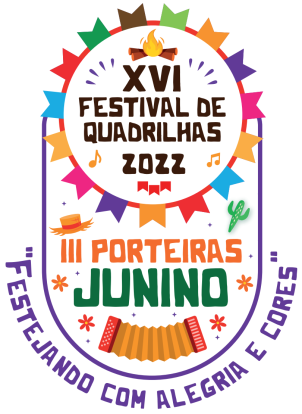 requerimento de Emissão de Boleto (DAM - Documento de Arrecadação Municipal)Venho por meio deste, solicitar a emissão de Boleto (DAM - Documento de Arrecadação Municipal), referente à taxa de inscrição de Quadrilha Junina, para participar do XVI Festival Quadrilhas – III Porteiras Junino 2022, no valor de R$ 200,00 (duzentos reais), com os respectivos dados do PRESIDENTE OU RESPONSÁVEL PELA QUADRILHA descritos abaixo:Nome Completo do PRESIDENTE OU RESPONSÁVEL PELA QUADRILHAEndereço contento: Logradouro, Número, Bairro, CEP e CidadeNumeração do CPF/MF do PRESIDENTE OU RESPONSÁVEL PELA QUADRILHA_________________________________________________________________PRESIDENTE OU RESPONSÁVEL PELA QUADRILHALogradouro(Av – Rua- Travessa – Sitio – Distrito)NºBairroCidadeCEP63270-000CPF/MF – Nº: